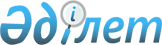 Об утверждении Инструкции "О порядке исчисления и уплаты государственной пошлины"
					
			Утративший силу
			
			
		
					Приказ Государственного налогового комитета Республики Казахстан от 4 марта 1997 г. N 74. Зарегистрирован в Министерстве юстиции 27 июня 1997 г. N 330. Утратил силу - приказом Министра государственных доходов РК от 9.04.2002 № 416 (извлечение из приказа см. ниже).



                          Извлечение из приказа Министра государственных доходов 




                Республики Казахстан от 9 апреля 2002 года № 416
     
     В соответствии с Законом Республики Казахстан от 12 июня 2001 года 
 
 Z010210_ 
  "О введении в действие Кодекса Республики Казахстан "О налогах и 
других обязательных платежах в бюджет" (Налоговый кодекс)" приказываю:
     1. Признать утратившими силу некоторые приказы согласно приложению:
     ...Приказ Государственного налогового комитета Республики Казахстан 
от 4 марта 1997 года N 74 "Об утверждении Инструкции "О порядке исчисления 
и уплаты государственной пошлины"...
     
     Министр
---------------------------------------------------------------------------
     В целях реализации Закона Республики Казахстан от 31 декабря 
1996 г. N 65-1  
 Z960065_ 
  "О Государственной пошлине", взимаемой за  
совершение юридически значимых действий, либо выдачу документов  
уполномоченными на то государственными органами или должностными лицами, 
приказываю: 
     утвердить Инструкцию "О порядке исчисления и уплаты 
государственной пошлины". 
 
     Председатель 
 
 





          Настоящая Инструкция издана во исполнение Закона Республики 
Казахстан от 31 декабря 1996 года N 65-1 "О государственной 
пошлине". 







                     РАЗДЕЛ I. Общие положения 









          Под государственной пошлиной понимается установленный Законом 
Республики Казахстан "О государственной пошлине" обязательный платеж, 
взимаемый за совершение юридически значимых действий либо выдачу 
документов уполномоченными на то государственными органами или 
должностными лицами. 




          1. Плательщиками государственной пошлины являются физические и 
юридические лица, обращающиеся по поводу совершения юридически 
значимых действий или выдачи документов в уполномоченные на то 
государством органы или к должностным лицам. 




          2. Государственная пошлина взимается: 




          а) с подаваемых в суд исковых заявлений, с заявлений (жалоб) по 
делам особого производства, с кассационных жалоб, а также за выдачу 
судом копий (дубликатов) документов; 




          б) за совершение нотариальных действий, а также за выдачу копий 
(дубликатов) нотариально удостоверенных документов; 




          в) за регистрацию актов гражданского состояния, а также за 
выдачу гражданам повторных свидетельств о регистрации актов 
гражданского состояния и свидетельств в связи с изменением, 
дополнением, исправлением и восстановлением записей актов 
гражданского состояния; 




          г) за оформление документов на право выезда за границу и 
приглашение в Республику Казахстан лиц из других государств, а также 
за внесение изменений в эти документы; 




          д) за выдачу визы к паспортам иностранцев или заменяющим их 
документам на право выезда из Республики Казахстан и въезда в 
Республику Казахстан; 




          e) за оформление документов о приобретении гражданства 
Республики Казахстан, восстановлении гражданства Республики 
Казахстан и прекращении гражданства Республики Казахстан; 




          ж) за регистрацию места жительства; 




          з) за выдачу разрешении на право охоты; 




          и) за регистрацию и перерегистрацию гражданского оружия (за 
исключением холодного охотничьего, пневматического и газовых 
аэрозольных устройств). 







             РАЗДЕЛ II. Порядок исчисления и уплаты  
                     государственной пошлины 









          3. Установлено два вида госпошлины: пропорциональная и 
фиксированная процентная ставка. 




          Пропорциональная пошлина взимается в процентном отношении к 
соответствующей сумме (сумме иска), фиксированные процентные ставки 
государственной пошлины исчисляются исходя из размера расчетного 
показателя, установленного в республике на день уплаты пошлины. 




          При взимании пошлины, сумма ее округляется до 1 тенге: при этом 
сумма менее 50 тиын в расчет не включается, а сумма 50 тиын и более 
принимается за 1 тенге. 




          4. Государственная пошлина уплачивается наличными деньгами, а 
также путем перечислений со счета плательщика в банке (его 
филиалом). Прием кредитными учреждениями государственной пошлины от 
физических лиц осуществляется во всех случаях с выдачей квитанции 
установленной формы строгой отчетности с указанием их номера. 




          Пошлина за действия, выполняемые сельскими администрациями, 
уплачивается наличными деньгами также с выдачей квитанции 
установленной формы. 




          5. Государственная пошлина уплачивается: 




          а) по делам, рассматриваемым судами,- до подачи 
соответствующего заявления (жалобы) или кассационной жалобы, а также 
при выдаче судом копий документов; 




          б) за выполнение нотариальных действий - при совершении 
нотариальных действий, а за выдачу копий документов - при их выдаче; 




          Пошлина по сделкам, по которым одна сторона освобождается от 
уплаты пошлины, уплачивается полностью второй стороной, если и она 
не освобождается от уплаты пошлины. 




          В случаях, когда денежные суммы для принятия в депозит 
нотариальной конторы поступают по почте или из кредитного 
учреждения, причитающиеся суммы пошлины удерживаются из поступивших 
денег, а их остаток принимается в депозит. Удержанные суммы пошлины 
зачисляются в бюджет при очередной сдаче нотариальной конторой в 
банк депозитных сумм под квитанцию банка, которая хранится в делах 
нотариальной конторы; 




          в) за государственную регистрацию актов гражданского состояния, 
за внесение исправлений и изменений в записи актов гражданского 
состояния, - при подаче соответствующих заявлений, а за выдачу 
повторных свидетельств и справок - при их выдаче; 




          г) за государственную регистрацию расторжения брака по 
взаимному согласию супругов, не имеющих несовершеннолетних детей,- 
при регистрации акта; 




          д) за регистрацию места жительства граждан - до выдачи 
соответствующих документов; 




          е) за выдачу разрешения на право охоты - до выдачи 
соответствующих документов; 




          ж) по делам, связанным с приобретением гражданства Республики 
Казахстан или прекращении гражданства Республики Казахстан, а также 
с выездом из Республики Казахстан и въездом в Республику Казахстан, 
- до получения соответствующих документов. 




          6. Платежные поручения на безналичное перечисление пошлины 
квитанции банка о приеме денег в уплату пошлины приобщаются к 
исковым заявлениям, кассационным жалобам и остающимся в делах 
учреждений, взимающих госпошлину, экземплярам документов об 
удостоверении сделок, к заявлениям актов гражданского состояния и 
другим соответствующим материалам о выдаче документов. 




          В реестре для регистрации нотариальных действий указывается 
сумма внесенной пошлины, дата и номер банковского документа. 




          Уполномоченное на то лицо сельской администрации выдает 
плательщику квитанцию об уплате пошлины, а на удостоверенных 
документах, выдаваемых плательщикам, на копиях этих документов и в 
книгах сельских администраций делается отметка о сумме взысканной 
пошлины с указанием номера квитанции. 




          При регистрации сельскими администрациями (уполномоченными 
лицами), актов гражданского состояния запись о сумме уплаченной 
пошлины производится в актовой книге в специально предназначенной 
для этого графе или в конце актовой записи. При этом запись об 
уплате пошлины обязательно должна быть заверена лицом, уплатившим 
пошлину. 




          7. В случаях, когда плательщики освобождаются от уплаты 
пошлины, об этом делается на соответствующих документах (реестрах, 
книгах и т.д.) отметка с основанием, дающим право на представление 
льготы. 




          8. Государственная пошлина за выполнение действий учреждениями 
и организациями, взимающими пошлину, может приниматься наличными 
деньгами до 50 процентов включительно от месячного расчетного 
показателя на момент уплаты, а свыше только через кредитные 
учреждения. 




          При этом остаток кассовой наличности на конец дня в 
учреждениях и организациях, взимающих госпошлину, не должен 
превышать сумму одного месячного расчетного показателя. 




          Суммы государственной пошлины, внесенные наличными деньгами, а 
также перечисленные со счетов юридических и физических лиц 
республики, зачисляются в доход местного бюджета по месту нахождения 
банка (его филиала), принявшего платеж. 




          Госпошлина по делам, рассматриваемым коллегиями по 
хозяйственным делам, по которым иски предъявляют хозяйствующие 
субъекты республики, стран СНГ и дальнего зарубежья зачисляется в 
доход местного бюджета по месту нахождения коллегии, рассматривающей 
исковое заявление. 







        РАЗДЕЛ III. Порядок возврата государственной пошлины 









          9. Уплаченная государственная пошлина подлежит возврату 
частично или полностью в случаях: 




          а) внесения пошлины в большем размере, чем это требуются по 
настоящему Закону; 




          б) возвращения заявления (жалобы) или отказа в его принятии, а 
также отказа нотариусов или уполномоченных на то лиц в совершении 
нотариальных действий; 




          в) прекращения производства по делу или оставления иска без 
рассмотрения, если дело не подлежит рассмотрению в суде, а также 
когда истцом не соблюден установленный для данной категории дел 
порядок предварительного разрешения спора либо когда иск предъявлен 
недееспособным лицом; 




          г) отказа лиц, уплативших государственную пошлину, от 
совершения юридически значимого действия или от получения документа 
до обращения в орган, совершающий данное юридически значимое 
действие; 




          д) в иных случаях, установленных действующим законодательством 
Республики Казахстан. 




          10. Для возврата государственной пошлины плательщик обращается 
с заявлением в налоговый орган, к которому прилагается справка 
учреждения, взимающего пошлину, с указанием причины, являющейся 
основанием для полного или частичного возврата пошлины, а также 
документы, подтверждающие уплату пошлины, если уплаченная пошлина 
подлежит возврату в полном размере. 




          О возврате государственной пошлины по исковым заявлениям, 
рассматриваемым коллегиями по хозяйственным делам, хозяйствующие 
субъекты республики, стран СНГ и дальнейшего зарубежья обращаются в 
налоговый орган того района или города, в бюджет которого она 
поступила. К заявлению плательщика о возврате пошлины прилагается 
решению коллегии по хозяйственным делам о возврате полной или части 
уплаченной пошлины и документа, подтверждающего уплату пошлины. 




          При взыскании пошлины в принудительном порядке коллегии по 
хозяйственным делам направляют приказы на взыскание госпошлины с 
указанием полного наименования хозяйствующего субъекта, 
регистрационного номера налогоплательщика (РНН), номера расчетного 
счета и учреждения банка, в котором находится расчетный счет 
налоговой инспекции по месту нахождения налогоплательщика. 




          В случае возврата пошлины налоговая инспекция при наличии 
вышеуказанных документов оформляет заключение формы N 21 и 
направляет заключение о возврате финансовому органу. Возврат пошлины 
осуществляется финансовыми органами через банки. 




          11. Решение налогового органа принимается не позднее одного 
месяца с момента подачи заявления гражданами или юридическими 
лицами. Государственная пошлина, подлежащая возврату, должна быть 
выдана гражданину или юридическому лицу в течение 10 дней со дня 
принятия решения о ее возврате. 




          Для возврата пошлины по делам, которые остаются в учреждении, 




взимающем пошлину, в справке учреждения указывается, что 
соответствующие документы (исковые заявления, платежные поручения, 
квитанции) находятся в делах данного учреждения. 
     12. Возврат пошлины производится при условии, если заявление о 
ее возврате было подано в соответствующий налоговый орган или 
учреждение, взимающее пошлину, до истечения годичного срока со дня 
зачисления суммы в бюджет. 
 
                    РАЗДЕЛ IV. Ставки и порядок 
                 взимания государственной пошлины 
 
             1. Ставки государственной пошлины в судах 
 
     13. С подаваемых в суд исковых заявлений, с заявлений (жалоб) 
по делам особого производства, кассационных жалоб, а также за выдачу 
судом копий (дубликатов) документов государственная пошлина 
взимается в следующих размерах: 
     а) с исковых заявлений имущественного характера: 
        для физических лиц                 1 процент суммы иска; 
        для юридических лиц                3 процента суммы иска; 
     б) с жалоб на неправомерные 
        действия государственных 
        органов и их должностных 
        лиц, ущемляющих права 
        физических лиц                     30 процентов 
     в) с жалоб на неправомерные 
        действия государственных 
        органов и их должностных 
        лиц, ущемляющих права 
        юридических лиц                    500 процентов 
     г) с исковых  заявлений  о 
        расторжении брака                  30 процентов 
     Примечание: В случаях раздела имущества при расторжении брака 
пошлина определяется от цены иска, согласно подпункту "а"; 
     д) с исковых заявлений о 
        разделе имущества при 
        расторжении брака с 
        лицами, признанными в 
        установленном порядке 
        безвестно отсутствующими 
        или недееспособными 
        вследствие душевной 
        болезни или  слабоумия, 
        либо с лицами, 
        осужденными к лишению 
        свободы на срок свыше              согласно подпункту 
        трех лет                           "а" пункта 13 
 
     е) с исковых заявлений об 
        изменений или расторжении 
        договора найма жилых 
        помещений, о продлении 
        срока принятия 
        наследства, об освобождении 
        имущества от ареста и с 
        других исковых 
        заявлений неимущественного 
        характера или не 
        подлежащих оценке                  50 процентов 
 
     ж) с заявлений (жалоб) по 
        делам особого производства         50 процентов 
 
     з) с кассационных жалоб на 
        решения суда                       50 процентов 
                                           от размера 
                                           государственной пошлины, 
                                           взимаемой при подаче 
                                           искового заявления 
                                           неимущественного 
                                           характера, а по спорам 
                                           имущественного характера 
                                           - от размера 
                                           государственной пошлины, 
                                           исчисленной исходя из 
                                           оспариваемой заявителем 
                                           суммы 
 
     и) с частных жалоб на 
        определение суда по 
        вопросу о выдаче дубликата 
        исполнительного листа              500 процентов 
 
     к) за повторную выдачу копий 
        (дубликатов) судебных решений, 
        приговоров, определений 
        прочих постановлений суда, 
        а также копий других документов 
        из дела, выдаваемых судами 
        по просьбе сторон и 
        других лиц, участвующих 
        в деле                             10 процентов за 
                                           каждый документ и, кроме 
                                           того, 3 процента за 
                                           каждую изготовленную 
                                           страницу 
 
     л) с заявлений о признании 
        юридических лиц банкротами         500 процентов 
 





          14. За исковые заявления, содержащие одновременно требования 
имущественного и неимущественного характера, взимается одновременно 
государственная пошлина, установленная для исковых заявлений 
имущественного характера и для исковых заявлений неимущественного 
характера. 




          С исковых заявлений о расторжении брака с одновременным 
разделом имущества пошлина взимается как за расторжение брака, так 
и за раздел имущества. 




          15. Co встречных исковых заявлений, а также с заявлений о 
вступлении в дело третьих лиц с самостоятельными исковыми 
требованиями, пошлина взимается на общих основаниях. 




          При замене судом первоначального истца с его согласия другим 
лицом это лицо должно уплатить пошлину на общих основаниях. 




          В случаях выбытия из дела первоначального истца и замены его 
правопреемником пошлины взыскивается с правопреемника, если она не 
была уплачена первоначальным истцом. 




          В случае выделения судьей одного или нескольких из соединенных 
исковых требований в отдельное производство, пошлина, уплаченная при 
предъявлении иска, не пересчитывается и не возвращается. По 
выделенному отдельно производству пошлина вторично не уплачивается. 




          16. По повторно предъявленным искам, которые ранее были 
оставлены без рассмотрения, пошлина уплачивается вновь на общих 
основаниях. При этом, если в связи с оставлением исков без 
рассмотрения пошлина подлежала возврату, но не была возвращена к 
повторно предъявляемому иску, может быть приложен первоначальный 
документ об уплате пошлины, если не истек годичный срок со дня 
зачисления ее в бюджет. 




          Взимается также пошлина с исков об изменении размера и сроков 
платежей, предъявленных после вступления в законную силу решения, 
которым с ответчика присуждены периодические платежи. 




          17. Цена иска, по которой исчисляется пошлина, определяется 
истцом, а в соответствующих случаях - судом по правилам, 
установленным гражданско-процессуальным законодательством. Это 
положение распространяется как на исковые заявления, так и на 
кассационные жалобы. 




          По делам о взыскании алиментов на содержание детей пошлина 
определяется исходя из совокупной суммы платежей алиментов за 12 
месяцев, исчисленной из размера среднемесячной оплаты труда за 
вычетом подоходного налога. Если судом выносится решение о взыскании 
алиментов на содержание детей и сумм на содержание истца, госпошлина 
исчисляется исходя из совокупной суммы этих платежей за год. 




          Пример: Ахметова А.Т. предъявила иск к Ахметову Б.У. о 
взыскании алиментов на двоих детей. По справке о зарплате, за 
минусом подоходного налога, средний месячный заработок составляет 
7500 тенге. Ежемесячно он будет платить на детей 1/3 часть заработка 
- 2500 тенге, за год уплатит 12 х 2500 - 30 000 тенге. 




          Согласно п.п. "а", пункта 13 госпошлина составляет 300 тенге 
(1 процент цены иска). 




          Если ответчик, которому предъявлен иск об уплате алиментов, 
получает доход от предпринимательской деятельности или других видов 
доходов, госпошлина определяется по декларации, предъявленной 
налоговому органу. Копия декларации подшивается в дело. 




          18. При освобождении истца от уплаты пошлины, в случае 
удовлетворения иска, пошлина взыскивается с ответчика в доход 
государства (если он не освобожден от уплаты пошлины) в соответствии 
с присужденной суммой иска. 




          19. При предъявлении иска совместно несколькими истцами к 
одному или нескольким ответчикам пошлина исчисляется исходя из 
общей суммы иска и уплачивается истцами пропорционально доле 
заявленных ими требований. 




          Исходя из общей суммы иска пошлина взимается также в случаях: 




          предъявления иска одним истцом к нескольким ответчикам; 




          объединения судьей, принимающим исковые заявления в одно 
производство нескольких однородных требований. 




          При полном или частичном удовлетворении иска, предъявленного к 
нескольким ответчикам одним или несколькими истцами, освобожденными 
от уплаты пошлины, взыскание пошлины производится по решению суда 
отдельно с каждого ответчика, исходя из присужденной с него суммы 
долга. Если такой иск предъявлен несколькими истцами к одному 
ответчику, пошлина взыскивается с ответчика в бюджет исходя из общей 
присужденной суммы долга. 




          В случае, когда суд привлекает другое лицо в качестве второго 
ответчика и присуждает часть суммы иска с одного, а остальную часть 
со второго ответчика, и если при этом истец освобожден от уплаты 
пошлины, она исчисляется с общей удовлетворенной суммы иска и 
взыскивается в бюджет с каждого ответчика пропорционально размеру 
присужденной с него суммы иска. 




          В случаях, когда истец, освобожденный от уплаты пошлины, не 
поддерживает своих требований, вследствие добровольного полного или 
частичного удовлетворения их ответчиком после предъявления иска, 
сумма пошлины подлежит взысканию в бюджет с ответчика по определению 
суда. 




          2О. B случаях, когда истец в заявлении не указывает сумму иска, 
то судья, принимая исковое заявление, предварительно устанавливает 
размер подлежащей уплате пошлины исходя из предположительной цены 
иска. Если при вынесении судом решения общая сумма иска увеличивается 
пошлина исчисляется исходя из увеличенной суммы иска. 




          В таком же порядке исчисляется пошлина, когда суд в 
установленных случаях в зависимости от обстоятельств дела выходит за 
пределы заявленных истцом требований. 




          В указанных случаях, при частичном удовлетворении иска пошлина 
взыскивается с ответчика пропорционально удовлетворенной части, а 
остальная часть пошлины подлежит взысканию с истца. 




          21. Порядок, изложенный в пунктах 19 и 2O настоящей Инструкции 
применяется также при приеме к рассмотрению кассационных жалоб. 




          22. При принятии судом решения о праве наследования имущества 
пошлина исчисляется судом, исходя из общей стоимости имущества, и 
взимается с каждого наследника пропорционально его доле. 




          23. Исковые заявления о праве собственности на имущество, о 
признании недействительными договоров отчуждения имущества, о 
признании права на долю в имуществе, о выделении доли из общего 
имущества и об истребовании наследниками принадлежащего им 
имущества, подлежат оплате пошлиной исходя из стоимости 
отыскиваемого имущества либо его доли. 




          24. Исковые заявления о признании договоров, не подлежащих 
оценке, недействительными о расторжении договоров или об изменении и 
дополнении их условий оплачиваются пошлиной по ставкам, 
установленным подпунктом "е" пункта 13. 




          При направлении указанных в данном пункте заявлений коллегией 
по хозяйственным делам в другую по установленной подведомственности 
пошлина вторично не уплачивается, а образовавшаяся разница либо 
довзыскивается с плательщика, либо возвращается. 




          25. К заявлениям, предъявляемым повторно после устранения 
условий, послуживших основанием к отказу в приеме заявления или 
прекращению производства по делу, во избежание повторной уплаты 
пошлины, может быть приложен первоначальный документ об уплате 
пошлины, если не истек годичный срок со дня зачисления еҒ в бюджет. 




          26. В цену иска, с которой исчисляется пошлина, включается и 
сумма санкций, указанная в заявлении, а если она не указана - сумма 
санкций, определенная в решении коллегий по хозяйственным делам 
независимо от того, удовлетворены ли требования истца или в иске 
отказано. В последнем случае с истца довзыскивается соответствующая 
сумма пошлины. 




          Сумма санкций для исчисления пошлины во всех случаях должна 
определяться на день вынесения решения. 




          27. При уменьшении исковых требований внесенная пошлина не 
возвращается. При увеличении иска недостающая сумма пошлины 
доплачивается с увеличенной суммы иска. 




          28. С заявлений, подаваемых в коллегии по хозяйственным делам 
вышестоящими органами в защиту интересов подведомственных 
предприятий, учреждений и организаций, пошлина уплачивается на общих 
основаниях. При этом она может быть уплачена как вышестоящими 
органами, так и подведомственными предприятиями, учреждениями и 
организациями. 




          Заявления о пересмотре решений вынесенных коллегиями по 
хозяйственным делам в части взыскания государственной пошлины 
подлежат оплате пошлиной на общих основаниях, исходя из оспариваемой 
суммы. По заявлениям о пересмотре решений коллегий по хозяйственным 
делам, касающимся основной суммы иска и суммы государственной 
пошлины, пошлина исчисляется исходя из основной суммы иска, 
оспариваемой сторонами. 




          29. Заявления об отмене определений коллегий по хозяйственным 
делам, о прекращении производства по делу оплачиваются пошлиной на 
общих основаниях. 




          В случаях, когда заявитель освобожден от уплаты пошлины, при 
удовлетворении иска пошлина взыскивается с ответчика пропорционально 
размеру удовлетворенных исковых требований, если он не освобожден от 
ее уплаты. 




          При рассмотрении дел, возбуждаемых по инициативе коллегии по 
хозяйственным делам (без подачи заявления какой-либо из сторон), 
государственная пошлина взыскивается с ответчика в бюджет исходя из 
присужденной суммы по делу. В таком же порядке взыскивается пошлина 
и при пересмотре решения в пользу одной из сторон. 




          В случаях, когда по одному платежному поручению пошлина 
перечислена за несколько дел, подлежащих рассмотрению в данной 
коллегии по хозяйственным делам, поручение прилагается к одному из 
дел. В остальных делах производится отметка о сумме пошлины, 
уплаченной по делу и указывается дело, в котором находится платежное 
поручение. 




          30. От уплаты государственной пошлины в судах освобождаются: 




          а) истцы - по искам о взимании сумм на оплату труда и другим 
требованиям, связанным с трудовой деятельностью; 




          б) истцы - по искам, вытекающим из авторского права, а также из 
права на открытие, изобретение, рационализаторское предложение и 
промышленные образцы; 




          в) истцы - по искам о взыскании алиментов; 




          г) истцы - по искам о возмещении вреда, причиненного увечьем 
или иным повреждением здоровья, а также смертью кормильца; 




          д) истцы - по искам о возмещении материального ущерба, 
причиненного преступлением. 




          При взыскании указанных выше сумм в порядке гражданского 
судопроизводства госпошлина взыскивается в общеустановленном порядке 
с ответчика; 




          е) физические лица - с кассационных жалоб по делам о 
расторжении брака; 




          ж) юридические и физические лица, кроме лиц, не имеющих 
отношения к делу - за выдачу им документов в связи с уголовными 
делами и делами по алиментам; 




          з) истцы - по искам о взыскании в доход государства средств в 
возмещение ущерба, причиненного государству нарушением 
природоохранного законодательства Республики Казахстан; 




          и) профессиональные технические школы системы общего среднего 
образования - по искам о взыскании понесенных государством расходов 
на содержание учащихся, самовольно оставивших учебные заведения или 
исключенные из них; 




          к) физические лица - с кассационных жалоб по уголовным делам, в 
которых оспаривается правильность взыскания материального ущерба 
причиненного преступлением; 




          л) юридические и физические лица, обратившиеся в случаях, 
предусмотренных законодательством, в суд с заявлением в защиту прав 
и охраняемых законом интересов других лиц или государства; 




          м) истцы - участники Великой Отечественной войны и лица, 
приравненные к ним, инвалиды I и II групп - по всем делам и 
документам; 




          н) истцы - органы внутренних дел - по делам о взыскании 
расходов по розыску лиц, уклоняющихся от уплаты алиментов и других 
платежей; 




          о) юридические и физические лица - за подачу в суд заявлений об 
отмене определения суда о прекращении производства по делу или 
оставлении заявления без рассмотрения; об отсрочке или рассрочке 
исполнения решения; изменении способа и порядка исполнения решения 
об обеспечении исков или замене одного вида обеспечения другим; 
заявления о пересмотре решений, определений или постановлений суда 
по вновь открывшимся обстоятельствам; заявлений о сложении или 
уменьшении штрафов, наложенных определениями суда; о повороте 
исполнения решений суда о восстановлении пропущенных сроков; а также 
жалоб на действия судебных исполнителей; частных жалоб на 
определения судов об отказе и сложении или уменьшении штрафов; 
других частных жалоб на определения суда; жалоб и постановления 
по делам об административных правонарушениях; 




          п) органы прокуратуры - по всем искам; 




          р) налоговые, таможенные, финансовые органы, выступающие в 
качестве истцов, - по искам о взыскании платежей в бюджет; о 
признании предприятий банкротами по основаниям, установленным 
законодательством Республики Казахстан; о конфискации продукции и 
товаров, изготовление которых запрещено законодательством Республики 
Казахстан, а также произведенных без регистрации предпринимательской 
деятельности; о признании сделок недействительными и взыскании в 
доход государства всего полученного по таким сделкам; о взыскании 
всего приобретенного в результате незаконных действий; об изъятии и 
обращении в доход государства имущества предприятия и граждан, 
соответствующего сумме не уплаченного налога, финансовой санкции и 
административного штрафа; по делам особого производства (к этим 
делам относятся дела о признании имущества бесхозяйным, об 
установлении фактов, имеющих юридическое значение); 




          с) общественные организации инвалидов, благотворительные 
организации, общества Красного Полумесяца и Красного Креста, 
Республики Казахстан - при подаче исков по вопросам, входящим в их 
компетенцию; 




          т) Министерство труда и социальной защиты населения Республики 
Казахстан и его органы на местах - при подаче исков по вопросам 
социальной защиты населения; 




          у) Государственный комитет Республики Казахстан по управлению 
государственным имуществом и его органы на местах - при подаче исков 
по вопросам, входящим в их компетенцию; 




          ф) страхователи и страховщики - по искам, возникающим из 
договоров обязательного страхования; 




          х) истцы и ответчики - по спорам, связанным с возмещением 
ущерба, причиненного гражданину незаконным осуждением, незаконным 
привлечением к уголовной ответственности и незаконным применением в 
качестве меры пресечения заключения под стражу либо незаконным 
наложением административного взыскания в виде ареста или 
исправительных работ; 




          ц) Государственный комитет Республики Казахстан по ценовой и 
антимонопольной политике и его органы на местах - при подаче исков 
по вопросам, входящим в их компетенцию; 




          ч) Национальный Банк Республики Казахстан и его подразделения - 
при подаче исков по вопросам, входящим в их компетенцию; 




          ш) Государственный комитет Республики Казахстан по земельным 




отношениям и землеустройству и его органы - при подаче исков по 
вопросам, входящим в их компетенцию; 
     щ) Министерство экологии и биоресурсов Республики Казахстан и 
его органы - при подаче исков по вопросам, входящим в их 
компетенцию; 
     э) Комитет по стандартизации, метрологии и сертификации 
Республики Казахстан - при подаче исков по вопросам, входящим в их 
компетенцию; 
     ю) Государственный комитет Республики Казахстан по   
чрезвычайным ситуациям - при подаче исков по вопросам, входящим в его 
компетенцию. 
 
                 2. Ставки государственной пошлины 
                за совершение нотариальных действий 
 
     31. За совершение нотариальных действий, а также за выдачу 
копий (дубликатов) нотариально удостоверенных документов 
государственная пошлина взимается в следующих размерах: 
     а) за удостоверение договоров об 
        отчуждении недвижимого имущества 
        (земельных участков, жилых домов, 
        квартир, дач, гаражей, сооружений 
        и иного недвижимого имущества) в 
        городской местности:
 
        сложных (с подсчетом долей, с 
        вызовом или уведомлением 
        совладельца о предстоящей продаже 
        части дома или квартиры): 
        детям, супругу, родителям, 
        родным братьям и сестрам, внукам             700 процентов 
 
        другим лицам                                1000 процентов 
 
        простых: 
        детям, супругу, родителям, 
        родным братьям и сестрам, внукам             500 процентов 
 
        другим лицам                                 700 процентов 
 
     - за удостоверение договоров об 
       отчуждении недвижимого 
       имущества (земельных участков, 
       жилых домов, квартир, дач, 
       гаражей, сооружений и иного 
       недвижимого имущества ) в 
       сельской местности: 
 
       сложных (с подсчетом долей, 
       с вызовом или уведомлением 
       совладельца о предстоящей 
       продаже части дома или 
       квартиры): 
 
       детям, супругу, родителям, 
       родным братьям и сестрам, 
       внукам                                        250 процентов 
 
       другим лицам                                  350 процентов 
 
       простых: 
       детям, супругу, родителям, 
       родным братьям и сестрам, 
       внукам                                        200 процентов 
 
       другим лицам                                  250 процентов 
 
     б) за удостоверение договоров 
        отчуждения автомототранспортных 
        средств: 
 
        детям, супругу, родителям, 
        родным братьям и сестрам, внукам             200 процентов 
 
        другим лицам                                 500 процентов 
 
     в) за удостоверение договоров аренды, 
        займа, подряда, брачных контрактов, 
        раздела имущества, находящегося в 
        общей собственности                          500 процентов 
 
     г) за удостоверение завещаний: 
 
        сложных (с подсчетом долей и 
        правом пользования конкретными 
        частями дома, квартиры)                      100 процентов 
 
        простых                                       50 процентов 
 
     д) за выдачу свидетельств 
        о праве на наследство                        100 процентов 
                                                за каждое выданное 
                                                     свидетельство 
 
     е) за выдачу супругам свидетельств 
        о праве собственности на долю в 
        общем имуществе, нажитом во 
        время брака                                  100 процентов 
 
     ж) за удостоверение: 
        доверенностей на право 
        пользования и распоряжения 
        имуществом, документов по 
        совершению кредитных операций                50 процентов 
 





          Примечание. К доверенностям на право пользования и распоряжения 
имуществом относятся доверенности на совершение финансово-кредитных 
операций; регистрации автотранспортного средства в органах ГАИ; 
осуществление таможенного оформления автотранспортного средства, 
перегона автотранспортных средств; измену цвета автотранспортного 
средства; производство замены номерных агрегатов; получение 




дубликата паспорта, транспортных средств, регистрационных 
документов и знаков взамен утраченных, снятие автотранспортных 
средств с учета в органах ГАИ, эаключение договоров мены, залога, 
аренды, дарения; передоверие представленных полномочий. 
 
     з) за удостоверение доверенностей 
        на право пользования и управления 
        автомототранспортными средствами 
        без права продажи                            50 процентов 
 
     Примечание. По этой же ставке пошлина взимается за 
удостоверение доверенности в порядке передоверия этих полномочий. 
 
     и) за удостоверение доверенностей 
        на продажу автомототранспортных 
        средств                                      100 процентов 
 
     Примечание. По этой же ставке пошлина взимается на удостоверение 
доверенности в порядке передоверия права. Соответственно по ставкам 
50 и 100 процентов пунктов "з" и "и" взимается пошлина за 
удостоверение права пользования или продажи прицепов к 
автотранспортным средствам. 
 
     к) за удостоверение прочих 
        доверенностей: 
 
        для физических лиц                           10 процентов 
 
        для юридических лиц                          50 процентов 
 
     Примечание. По этой же ставке взимается пошлина за доверенности, 
выдаваемые в порядке передоверия. 
 
     л) за принятие мер к охране 
        наследственного имущества                    100 процентов 
 
     м) за совершение морского протеста              50 процентов 
 
     и) за совершение исполнительных 
        надписей                                     100 процентов 
 
     о) за свидетельствование верности 
        копий документов и выписок из 
        документов (за страницу): 
 
        для физических лиц                           5 процентов 
        для юридических лиц                          10 процентов 
 
     п) за свидетельствование 
        подлинности подписи на 
        документах, в том числе 
        подлинности подписи 
        переводчика (за каждый 
        документ) 
 
        для физических лиц                           3 процента 
        для юридических лиц                          10 процентов 
 
     р) передачу заявлений 
        юридических и физических 
        лиц другим юридическим и 
        физическим лицам                             20 процентов 
 
     с) за выдачу копий (дубликатов) 
        нотариально удостоверенных 
        документов                                   20 процентов 
 
     т) за свидетельствование подлинности 
        подписей при открытии 
        счетов в банках (за каждый 
        документ)                                    10 процентов 
 
     у) за удостоверение договоров 
        залога                                       700 процентов 
 
     ф) за совершение протеста векселя в 
        неплатеже, неакцепте и 
        недатировании акцепта и за 
        удостоверение неоплаты чека                  50 процентов 
 
     х) за хранение документов                       10 процентов 
                                                     за каждый месяц 
 
     ц) за удостоверение договоров 
        поручительства и гарантий                    50 процентов 
 
     Примечание. В силу поручительства поручитель обязывается перед 
кредитором другого лица (должника) отвечать за исполнение 
обязательства этого лица полностью или частично солидарно с 
должником. 
     В силу гарантий гарант обязуется перед кредитором другого лица 
(должника) отвечать за исполнение обязательства этого лица полностью 
или частично субсидиарно. 
 
     ч) за совершение других 
        нотариальных действий, кроме 
        указанных в подпунктах "а" - "ц" 
        настоящего пункта                            20 процентов 
 





          32. За нотариальные действия, совершаемые вне помещений 
нотариальной конторы, должны быть оплачены фактически произведенные 
расходы, связанные с выездом для совершения этих действий. 




          33. За удостоверение договоров об отчуждении имущества, в 
которых участвуют лица, состоящие и несостоящие в родственнных 
отношениях или имеются элементы сложной и простой сделки, пошлина 
взимается по высшей ставке. 




          34. Стоимость отчуждаемого имущества, указываемая в договоре, 
определяется по договоренности сторон. По желанию сторон, заключающих 
сделку, может указываться стоимость, определенная оценочными органами, 
и оценочный акт прилагаться к документам. 




          35. При наличии несовершеннолетних наследников (в том числе не 
являющихся детьми наследодателя) пошлина уплачивается эаконными 
представителями этих наследников. 




          36. Если по заявлению наследников свидетельство о праве на 
наследство выдается на часть наследственного имущества, пошлина 
взимается за каждое выданное свидетельство. 




          За повторные договора, свидетельства о праве на наследство, 
выдаваемые на основании решений судебных органов о 
недействительности прежних свидетельств, пошлина взыскивается на 
общих основаниях. При этом сумма пошлины, уплаченная за первичный 
документ, подлежит зачету в счет суммы, причитающейся за выдачу 
нового документа, если не истек годичный срок со дня зачисления сумм 
в бюджет. 




          При записи повторных свидетельств и договоров в реестре 
нотариальной конторы, в соответствующей графе указывается, когда и в 
какой сумме была взыскана пошлина и где имеется запись о взыскании. 
При этом к основным документам, остающимся в делах нотариальной 
конторы, должны быть приложены решения суда о признании 
недействительными соответствующих свидетельств и договоров. 




          37. Нотариальное удостоверение сделки отчуждения недвижимости 
осуществляется при отсутствии налоговой задолженности по объекту 
сделки. 




          38. За выдачу свидетельств о праве на наследство сертификатов и 
аккредитивов, расчетных чеков и акций, купонов и других ценных бумаг, 
выдаваемых кредитными учреждениями, пошлина взимается на общих 
основаниях. 




          39. За выдачу свидетельств о праве на наследство имущества, 
приобретенного при совместной жизни супругов и оставшегося после 
смерти одного из супругов, пошлина взимается на общих основаниях. 




          40. По договорам мены пошлина исчисляется по высшей ставке, 
которая установлена при отчуждении имущества. 




          Например. Производится обмен квартиры на машину. Пошлина должна 
взиматься по ставке 1000 процентов - как за удостоверение договоров 
об отчуждении недвижимого имущества. 




          41. За совершение исполнительных надписей пошлина взимается за 
каждую надпись. 




          В случае освобождения взыскателя от ее уплаты пошлина 
взыскивается с должника при взыскании долга по надписи. 




          42. От уплаты государственной пошлины при совершении 
нотариальных действий освобождаются: 




          а) физические лица - за удостоверение их завещаний, договоров 
дарения имущества в пользу государства; 




          б) налоговые и финансовые органы - за выдачу им свидетельства 
(дубликатов свидетельств) о праве государства на наследство, а также 
за все документы, необходимые для получения этих свидетельств 
(дубликатов свидетельств); 




          в) физические лица - за выдачу им свидетельств о праве на 
наследство: 




          имущества лиц, погибших при защите Республики Казахстан в связи 
с выполнением иных государственных или общественных обязанностей, 
либо в связи с выполнением долга гражданина Республики Казахстан по 
спасению человеческой жизни, охране государственной собственности и 
правопорядка; 




          жилого дома (квартиры) или пая в жилищно-строительном 
кооперативе, если наследник проживал с наследодателем не менее трех 
лет на день смерти наследодателя и продолжает проживать в этом доме 
(квартире) после его смерти; 




          страховых сумм по договорам личного и имущественного 
страхования, облигаций государственных займов, сумм оплаты труда, 
авторских прав, сумм авторского гонорара и вознаграждений за 
открытия, изобретения и промышленные образцы; 




          имущества реабилитированных граждан; 




          г) участники Великой Отечественной войны и лица, приравненные к 
ним, инвалиды I и II групп - по всем нотариальным действиям; 




          - от уплаты государственной пошлины освобождаются инвалиды I и 
II групп, всех категорий. Лица, приравненные к участникам Великой 
Отечественной войны установлены Указом Президента Республики 
Казахстан, имеющим силу Закона, от 28 апреля 1995 года N 2247  
 U952247_ 
  "О 
льготах и социальной защите участников, инвалидов Великой 
Отечественной войны и лиц, приравненных к ним"; 




          д) Национальный Банк Республики Казахстан и его подразделения - 
при обращении за совершением нотариальных действий по вопросам, 
входящим в их компетенцию; 




          е) многодетные матери, удостоенные звания "Мать-героиня" и 




награжденные подвесками "Алтын алка" и "Кумис алка", - по всем 
нотариальным действиям; 
     ж) физические лица, страдающие хронической душевной болезнью, 
над которыми учреждена опека в установленной законодательством 
порядке, - за получение свидетельств о наследовании ими имущества. 
     43. Доверенности и завещания, удостоверяемые командованием 
воинских частей, предприятиями, учреждениями и организациями (кроме 
нотариальных органов) в порядке, предусмотренном законодательством о 
государственном нотариате, оплате пошлиной не подлежат. 
 
              3. Взимание пошлины за регистрацию актов 
                       гражданского состояния 
 
     44. За регистрацию актов гражданского состояния, а также за 
выдачу гражданам повторных свидетельств о регистрации актов 
гражданского состояния и свидетельств в связи с изменением, 
дополнением, исправлением и восстановлением записи актов 
гражданского состояния государственная пошлина взимается в следующих 
размерах: 
     а) за государственную регистрацию 
        заключения брака                                30 процентов 
 
     б) за государственную регистрацию 
        расторжения брака: 
 
        по взаимному согласию супругов, 
        не имеющих несовершеннолетних 
        детей                                          200 процентов 
 
        на оснований решения суда                      150 процентов 
                                                       (с одного или 
                                                     обоих супругов) 
 
        на основании решения суда с 
        лицами, признанными в 
        установленном порядке 
        безвестно отсутствующими или 
        недееспособными вследствие 
        душевной болезни или слабоумия, 
        либо с лицами, осужденными за 
        совершение преступления к 
        лишению свободы на срок 
        свыше трех лет                                  10 процентов 
 
     в) за регистрацию перемены фамилии, 
        имени или отчества                              10 процентов 
 
     г) за выдачу свидетельств в связи 
        с изменением, дополнением, 
        исправлением и восстановлением 
        записи актов о рождении, браке, 
        расторжении брака, смерти                       10 процентов 
 
     д) за регистрацию рождения, 
        установление отцовства, 
        усыновления (удочерения)                        10 процентов 
 
     е) за выдачу повторных свидетельств 
        о регистрации актов гражданского 
        состояния                                       10 процентов 
 
     ж) за регистрацию перемены 
        национальности                                  10 процентов 
 





          Примечание. По указанным ставкам пошлина взимается также 
исполнительными органами поселковых и сельских администраций, на 
которые возложена регистрация актов гражданского состояния. 




          За исправление актовых записей на несовершеннолетних детей в 
связи с переменой фамилий или имени родителя, пошлина взимается на 
общих основаниях. 




          45. От уплаты государственной пошлины при регистрации актов 
гражданского состояния освобождаются: 




          а) участники Великой Отечественной войны, инвалиды всех групп, 
опекуны (попечители), государственные и общественные организации - 
за регистрацию и выдачу повторных свидетельств о рождении; 




          б) физические лица - за выдачу им свидетельств при изменении, 
дополнении и исправлении записей актов о рождении, смерти, об 
установлении отцовства, усыновлении (удочерении), в связи с 
ошибками, допущенными при регистрации актов гражданского состояния; 




          в) физические лица - за выдачу им повторных или замену ранее 




выданных свидетельств о смерти реабилитированных родственников. 
     46. Акимы районов, городов (кроме городов районного 
подчинения), акимы районов в городах имеют право предоставлять для 
отдельных плательщиков дополнительные льготы по государственной 
пошлине, за регистрацию актов гражданского состояния. 
 
         4. Взимание государственной пошлины при оформлении 
            выезда за границу, приобретении гражданства 
          Республики Казахстан, восстановлении гражданства 
          Республики Казахстан или прекращении гражданства 
                        Республики Казахстан 
 
     47. За совершение действий, связанных с приобретением 
гражданства Республики Казахстан, восстановлением гражданства 
Республики Казахстан или прекращением гражданства Республики 
Казахстан, а также въездом в Республику Казахстан или выездом за 
границу, государственная пошлина, взимается в следующих размерах: 
     а) за выдачу или продление 
        иностранцам и лицам без 
        гражданства визы на право: 
 
        выезда из Республики Казахстан                  50 процентов 
 
        въезда в Республику Казахстан 
        и выезда из Республики Казахстан               100 процентов 
 
     б) за оформление в паспортах 
        граждан Республики Казахстан 
        разрешений на многократное 
        пересечение границы, а также 
        за выдачу иностранцам и лицам 
        без гражданства визы на право 
        многократного пересечения 
        границы                                        200 процентов 
 
     в) за внесение изменений в 
        документы на право выезда 
        из Республики Казахстан и въезда 
        в Республику Казахстан 
        гражданам Республики Казахстан, 
        а также иностранцам и лицам 
        без гражданства, постоянно 
        проживающим на территории 
        Республики Казахстан                           100 процентов 
 
     г) за выдачу гражданам Республики 
        Казахстан, иностранцам и лицам 
        без гражданства документов о 
        приглашении из-за границы                       50 процентов 
                                                         за каждого 
                                                       приглашаемого 
 
     д) за оформление документов о 
        приобретении гражданства 
        Республики Казахстан, 
        восстановлении в гражданстве 
        Республики Казахстан, 
        прекращении гражданства 
        Республики Казахстан                           100 процентов 
 
     е) за выдачу взамен утраченных 
        либо испорченных документов                     в размерах, 
        о приглашении в Республику                      указанных 
        Казахстан                                    соответственно 
                                                   в подпунктах "а", 
                                                        "б", "г" 
                                                   настоящего пункта 
 
            5. Льготы по уплате государственной пошлины 
             по делам о выезде из Республики Казахстан 
 
     48. От уплаты государственной пошлины по делам о выезде из 
Республики Казахстан освобождаются: 





          а) Герои Советского Союза и Социалистического Труда, лица, 
награжденные орденами Славы трех степеней и Трудовой Славы "Алтын 
Кыран", " Халык кахарманы", "Отан", участники и инвалиды Великой 
Отечественной войны и другие инвалиды, приравненные к ним инвалиды с 
детства, инвалиды I и II групп, граждане, пострадавшие вследствие 
чернобыльской катастрофы; 




          б) физические лица - за выдачу им дипломатических паспортов; 




          в) физические лица, вызываемые в суды других государств в 




соответствии с договорами об оказании правовой помощи по гражданским 
делам, семейным и уголовным делам в качестве стороны, свидетелей и 
экспертов по гражданским и уголовным делам, - за выдачу им 
документов на выезд за границу. 
     49. При оформлении служебных паспортов, паспортов морякам 
гражданам, направляемым организациями за границу по служебным целям, 
государственная пошлина уплачивается этими организациями. 
 
          6. Льготы по уплате государственной пошлины при 
       восстановлении гражданства лиц, вынужденно покинувших 
                  территорию Республики Казахстан 
 
     50. От уплаты государственной пошлины при восстановлении 
гражданства освобождаются лица, вынуждено покинувшие территорию 
Республики Казахстан в периоды массовых репрессий, насильственной 
коллективизации, в результате иных антигуманных политических акций, 
и их потомки - при изъявлении ими желания восстановить гражданство 
Республики Казахстан. 
     Указанная льгота, предоставляется один раз. 
 
              7. Взимание государственной пошлины за 
                     совершение прочих действий 
 
     51. За совершение прочих действий государственная пошлина 
взимается в следующих размерах: 
 
     а) за регистрацию места жительства                 10 процентов 
 
     б) за выдачу разрешений на право 
        охоты                                           10 процентов 
 
     в) за регистрацию и перерегистрацию 
        гражданского оружия (за 
        исключением холодного 
        охотничьего, пневматического и 
        газовых аэрозольных устройств)                  10 процентов 
 
     г) за внесение изменений в документы, 
        удостоверяющие личность                         10 процентов 
 





          52. Пошлина за регистрацию места жительства взимается при их 
регистрации органами внутренних дел и в соответствующих случаях 
сельскими и поселковыми администрациями. 




          53. От уплаты государственной пошлины за регистрацию места 
жительства освобождаются: 




          а) престарелые и инвалиды, проживающие в домах-интернатах для 
престарелых и инвалидов; 




          б) учащиеся школ интернатов и профессиональных технических 
школ, находящиеся на полном государственном обеспечении и 
проживающие в общежитиях. 




          54. Освобождаются от уплаты государственной пошлины за выдачу 
разрешения на право охоты: охотоведы, егеря и штатные охотники - за 
выдачу или продление им разрешений на право охоты. 




          55. Пошлина за выдачу разрешений на право охоты взимается при 
выдаче, а также ежегодно при продлении сроков действия охотничьих 
билетов соответствующими органами, уполномоченными выдавать 
указанные документы. 




          Органы, выдающие охотничьи билеты, обязаны сообщать местным 
налоговым органам об организациях, которым поручена выдача этих 
билетов. 




          Бланки охотничьих билетов являются документами строгой 
отчетности. 




          В случаях невозможности продления охотничьего билета вследствие 
полного его использования или прекращения занятия охотой, охотничьи 
билеты подлежат возврату в организацию, осуществляющую их выдачу. 




          Возвращенные охотничьи билеты подлежат уничтожению путем 
сожжения. Уничтожение возвращенных охотничьих билетов производится 
специальной комиссией с участием представителя местного налогового 
органа. Об уничтожении охотничьих билетов составляется акт. 




          Выдаваемые и продлеваемые охотничьи билеты регистрируются 
организациями, выдающими билеты, в книге установленной формы. Книга 
должна быть пронумерована, прошнурована, скреплена подписью 
начальника налоговой инспекции и заверена печатью инспекции по месту 
нахождения организации, выдающей охотничьи билеты. 







         РАЗДЕЛ V. ОРГАНИЗАЦИЯ ПРОВЕРОК ПРАВИЛЬНОСТИ ВЗИМАНИЯ 
          И ПОЛНОТЫ ВНЕСЕНИЯ ГОСУДАРСТВЕННОЙ ПОШЛИНЫ В БЮДЖЕТ 









          56. Руководители учреждений, взимающих государственную пошлину, 
несут ответственность за правильность взимания пошлины, а также за 
своевременность и полноту внесения ее в государственный бюджет. 




          Контроль за действиями учреждений, взимающих пошлину, 
осуществляется в соответствии с законодательными актами Республики 
Казахстан. 




          Контроль за правильностью взимания государственной пошлины в 
сельской местности осуществляется местными администрациями. 




          57. Налоговые органы по районам и городам обязаны производить 
проверки во всех находящихся в пределах района или города 
учреждениях, взимающих пошлину. Периодичность проверок 
устанавливается руководителями указанных налоговых инспекций. 




          Налоговая служба Республики Казахстан, налоговые органы по 
областям и городам, имеющим районное деление, предусматривают 
проведение специальных проверок за состоянием работы налоговых 
органов по контролю за правильностью взимания и полнотой внесения 
государственной пошлины в бюджет. 




          При выполнении указанной работы должностные лица названных 
налоговых органов должны в обязательном порядке проверять 
правильность взимания и полноту внесения государственной пошлины в 
бюджет непосредственно в учреждениях, взимающих пошлину. 




          58. Основная задача проверок по государственной пошлине 
заключается в проверке правильности взимания пошлины и применения 
установленных ставок. 




          59. В процессе проверки должна быть произведена сплошная 
проверка всех документов и книг за истекший период, начиная со дня 
последней проверки. 




          В суде проверяется также ведение учета сумм пошлины, подлежащих 
взысканию по решениям народного суда, и своевременность принятия мер 
по обеспечению поступления взысканных сумм в бюджет. 




          При просмотре отдельных дел в судах работник налоговой 
инспекции проверяет: 




          а) взыскание пошлины при подаче исковых заявлений, наличие и 
деле доказательств (документов) уплаты пошлины и правильности ее 
исчисления; 




          б) наличие в деле встречных исковых заявлений и заявлений 
третих лиц о вступлении в дело с самостоятельными исковыми 
требованиями и правильность оплаты их пошлиной; 




          в) правильность взимания пошлины в случаях увеличения исковых 
требований; 




          г) правильность предоставления судом льгот, а также 
правильность исчисления и взимания пошлины как с истцов так и с 
ответчиков в случаях освобождения истца от уплаты пошлины; 




          д) правильность взимания пошлины по делам, вытекающим из 
трудовых правоотношений; делам о возмещении вреда, причиненного 
увечьем, делам о взыскании средств на содержание, в частности, по 
делам о присуждении алиментов на содержание детей и по делам об 
изменении размера присужденных ранее алиментов; 




          е) правильность взимания пошлины по делам неимущественного 
характера и кассационным жалобам; 




          ж) правильность оформления документов об уплате пошлины, в 
частности, наличие на платежных поручениях отметки кредитных 
учреждений о перечислении со счета плательщика сумм в уплату 
пошлины, наличие в платежных документах сведений, подтверждающих 
уплату пошлины по делу, к которому документ приобщен, и зачисление 
ее в бюджет. 




          60. В процессе проверок в нотариальных конторах и других 
учреждениях, включающих нотариальные действия, работник налогового 
органа проверяет правильность взимания пошлины за совершение 
нотариальных действий, в частности: 




          а) за нотариальное удостоверение договоров, завещаний и 
доверенностей - по записи в реестре и находящимся в делах 
нотариальной конторы документах. При этом за нотариальное 
удостоверение договоров купли-продажи (мены, дарения) должны быть 
использованы подлинники договоров; 




          б) за выдачу свидетельств, подтверждающих право наследства, - 
по записям в реестре и находящимся и делах нотариальной конторы 
первым экземплярам свидетельств, а также по данным регистрации 
поступивших заявлений; 




          в) за совершение исполнительных надписей - по записям в реестре 
и находящимся в делах нотариальной конторы копиям подписей; 




          г) за принятие в депозит для передачи по принадлежности 
денежных сумм и ценных бумаг - по корешкам квитанционной книжки по 
депозиту, а также по книге учета депозитных сумм и книгам лицевых 
счетов депозитов; 




          д) за свидетельствование верности копий и выписок, за 
свидетельствование подлинности подписей и остальные действия, кроме 
указанных в предыдущих пунктах, - по записям в реестре нотариальной 
конторы. 




          Путем просмотра документов по отдельным нотариальным действиям, 
совершенным нотариальной конторой за проверяемый период, работник 
налогового органа устанавливает по каждому документу правильность 
применений ставок пошлины, определения сумм, с которых она 
взимается; правильность округления сумм пошлины, взимаемой в 
процентном отношении к сумме документа, правильность предоставления 
льгот по уплате пошлины, а также взыскания пошлины с должника при 
приведении в исполнение взыскания, указанных в исполнительной 
надписи, в случае освобождения взыскателя от уплаты пошлины. 




          61. Правильность взимания пошлины сельскими исполнительными 
органами проверяется путем сличения вторых экземпляров квитанций ф. 
N 10 c данными регистрации выдаваемых документов, нотариальных 
действий и услуг, эаписей актов гражданского состояния, а также с 
остающимися в делах сельского Совета экземплярами договоров, 
доверенностей и других документов. При проверке нотариальных 
действий, связанных с отчуждением строений, помещений и сооружений, 
правильность записей в книге учета нотариальных действий необходимо 
сверять с данными похозяйственного учета этих сельских органов. 




          62. При проверках в органах ЗАГСа и других учреждениях, 
совершающих акты гражданского состояния, проверяющий устанавливает 
полноту и правильность взимания пошлины путем сличения заявлений о 
регистрации актов гражданского состояния с соответствующими актовыми 
записями. Наряду с этим используются имеющиеся в органах ЗАГСа 
учетные документы (книги учета, заявлений о регистрации актов 
гражданского состояния, о внесении изменений, дополнений и 
исправлении в записи, о восстановлении актов записей, о выдаче 
повторных свидетельств, книги прихода и расхода бланков свидетельств 
и т.п.), а также отчетные данные (ведомость о регистрации актов 
гражданского состояния и т.п.). 




          При проверке обращается внимание на своевременность и 
правильность взыскания пошлины за регистрацию брака, а также за 
регистрацию перемены фамилии, имени и отчества ,правильности выдачи в 
связи с этим новых свидетельств о регистрации актов гражданского 
состояния на совершеннолетних и несовершеннолетних детей. 
Проверяется правильность применения льгот по пошлине, наличие в 
соответствующих случаях решений судебных органов о расторжении брака 
и соответствие суммы взысканной пошлины сумме, указанной в решении 
суда в отношении лица, которому выдано свидетельство о расторжении 
брака, наличие и правильность оформления документов об уплате 
пошлины. 




          63. Проверка полноты и правильности взимании пошлины за 
регистрацию места жительства граждан производится в организациях, 
осуществляющих эту регистрацию. 




          Регистрации по месту жительства подлежат: 




          - граждане Республики Казахстан, постоянно проживающие на еҒ 
территории; 




          - граждане Республики Казахстан, постоянно проживающие за 
границей, прибывшие в Республику Казахстан на временное жительство 
сроком свыше трех месяцев; 




          - граждане Республики Казахстан, прибывшие из одной местности в 
другую местность Республики Казахстан на временное жительство сроком 
свыше трех месяцев; 




          - иностранные граждане и лица без гражданства, постоянно 
проживающие в Республике Казахстан; 




          - военнослужащие, проживающие вне казарм, кораблей, судов. 




          Иностранные граждане и лица без гражданства, временно 
прибывающие в Республику Казахстан по служебным или частным делам 
регистрируются в порядке, установленном эаконодательством Республики 
Казахстан. 




          В санаториях, домах отдыха, пансионатах и туристских базах 
полнота, своевременность взимания и перечисления пошлины в бюджет 
проверяется по данным анкет, книг или журналов регистрации больных и 
отдыхающих, учета сданных путевок и курсовок, а также по 
бухгалтерским документам на полученные и перечисленные и бюджет 
суммы пошлины. 




          В гостиницах полнота и своевременность взимания и перечисления 
пошлины в бюджет проверяется по данным анкет, заполняемых на лиц, 
проживающих в гостиницах, в которых указывается период проживания 
граждан, по копиям квитанций на прием платы за проживание, сдаваемым 
в бухгалтерию гостиницы, и платежным поручениям на перечисление сумм 
пошлины в бюджет. 




          64. При проверках в организациях, выдающих разрешения на право 
охоты, устанавливается состояние учета и хранения охотничьих 
билетов, правильность ведении книги регистрации выданных охотничьих 
билетов, взимание государственной пошлины, а также правильность 
оформления актов об уничтожении возвращенных охотничьих билетов. 




          65. О результатах проверки составляется акт, в котором 
указывается состояние работы по взиманию пошлины с приведением 
конкретных фактов нарушений действующего законодательства. В 
частности, в акте должны быть приведены все выявленные при проверке 
факты перебора и недобора пошлины и предложения об устранении 
нарушений. 




          66. Акт составляется в двух экземплярах, один из которых 
вручается администрации проверенного учреждения, а другой остается в 
налоговом органе. 




          67. С предприятий, учреждений и отдельных граждан, не 
уплативших или недоплативших пошлину за совершенные в их интересах 
действия и выданные им документы, неуплаченные или недоплаченные 
суммы пошлины взыскиваются учреждениями, взимающими пошлину, в 
порядке, установленном для взыскания налогов и неналоговых платежей. 




          При установлении фактов не взыскания мелких сумм пошлины эти 
факты приводятся в акте проверки, а в предложениях по акту 
обращается внимание руководителей органа, взимающего пошлину, на 
обеспечение правильного исчисления и взимания пошлины. 







          РАЗДЕЛ VI. Ответственность учреждений, взимающих 
           государственную пошлину, банков и организаций, 
         осуществляющих отдельные виды банковских операций 









          66. Государственная пошлина, взимаемая в соответствии с Законом 
Республики Казахстан "О государственной пошлине" и настоящей 
Инструкцией, является долгом перед государством и подлежит уплате в 
доход бюджета. 




          67. Руководители учреждений, взимающих государственную пошлину, 
банков и организаций, осуществляющих отдельные виды банковских 
операций, несут в соответствии с действующим законодательством 
Республики Казахстан ответственность за правильность взимания 
пошлины, а также за своевременность и полноту внесения ее в 
государственный бюджет. 




          68. Контроль за правильностью исчислений и своевременного 
внесения в бюджет госпошлины осуществляется налоговыми органами. 








          Заместитель председателя 






					© 2012. РГП на ПХВ «Институт законодательства и правовой информации Республики Казахстан» Министерства юстиции Республики Казахстан
				